Государственное автономное профессиональное образовательное учреждение Чувашской Республики «Чебоксарский экономико-технологический колледж» Министерства образования и молодежной политики Чувашской Республики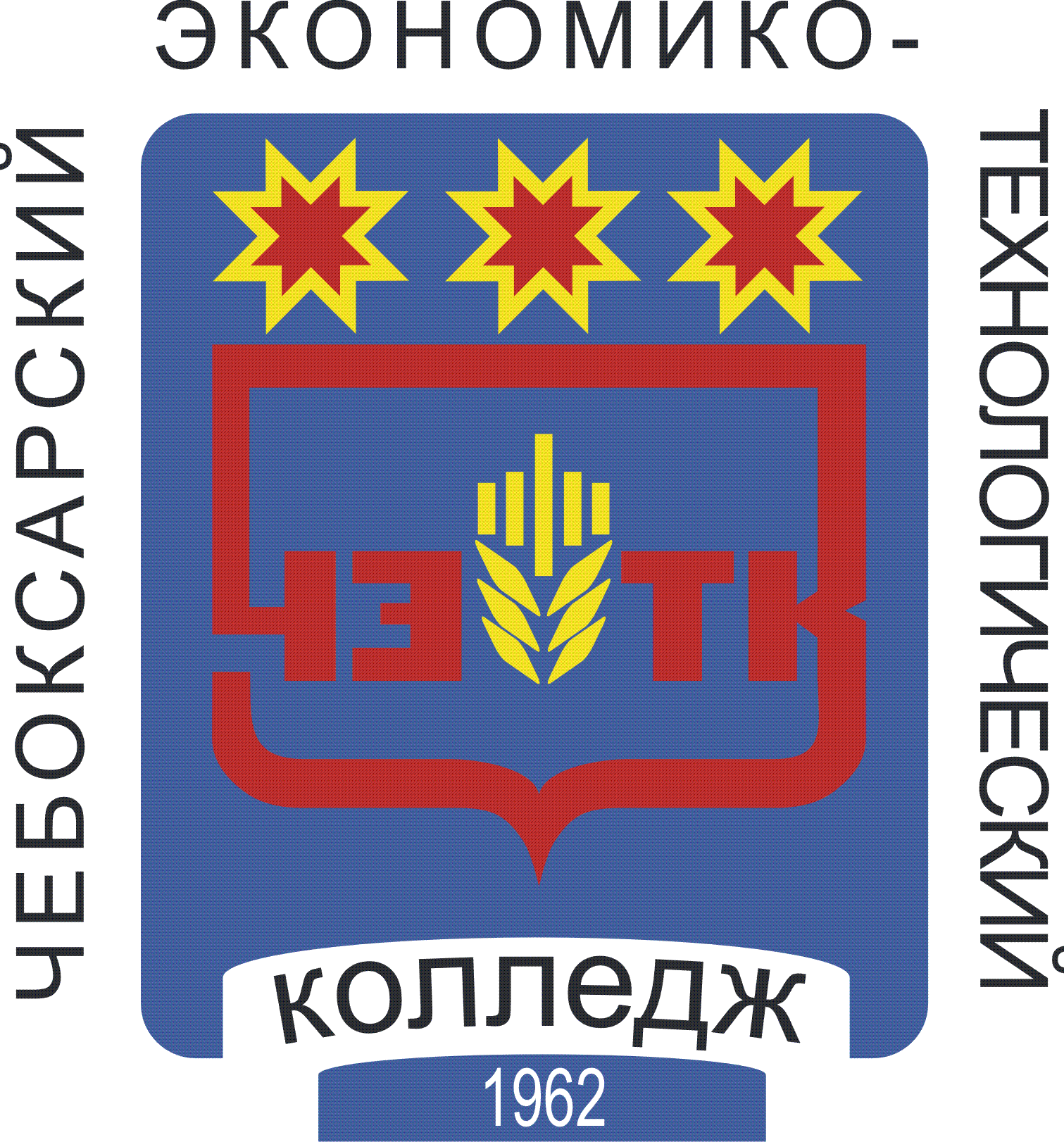 РАБОЧАЯ ПРОГРАММА УЧЕБНОЙ ДИСЦИПЛИНЫЕН.03. ИНФОРМАЦИОННЫЕ ТЕХНОЛОГИИ В ПРОФЕССИОНАЛЬНОЙ ДЕЯТЕЛЬНОСТИ
специальностьсреднего профессионального образования29.02.04 Конструирование, моделирование и технология швейных изделийЧебоксары 2022РАССМОТРЕНА на заседании ЦК компьютерных дисциплинПротокол №___   от "___" ______________2022 г.Председатель ЦК: __________/Петрова О.И../СОДЕРЖАНИЕ1. ПАСПОРТ РАБОЧЕЙ ПРОГРАММЫ УЧЕБНОЙ ДИСЦИПЛИНЫЕН.03. ИНФОРМАЦИОННЫЕ ТЕХНОЛОГИИ В ПРОФЕССИОНАЛЬНОЙ ДЕЯТЕЛЬНОСТИ1.1. Область применения программыРабочая программа учебной дисциплины является частью основной профессиональной образовательной программы в соответствии с ФГОС СПО по специальности 29.02.04 Конструирование, моделирование и технология швейных изделий.1.2. Место дисциплины в структуре основной профессиональной образовательнойпрограммы: Информационные технологии в профессиональной деятельности является дисциплиной математического и общего естественнонаучного учебного цикла.1.3. Цели и задачи дисциплины – требования к результатам освоения дисциплины:В результате освоения учебной дисциплины обучающийся должен уметь:использовать технологии сбора, размещения, хранения, накопления, преобразования и передачи данных в профессионально ориентированных информационных системах;использовать в профессиональной деятельности различные виды программного обеспечения, в т.ч. специального; применять компьютерные и телекоммуникационные средства. В результате освоения учебной дисциплины обучающийся должен знать:основные понятия автоматизированной обработки информации; общий состав и структуру персональных электронно-вычислительных машин и вычислительных систем; состав, функции и возможности использования информационных и телекоммуникационных технологий в профессиональной деятельности; методы и средства сбора, обработки, хранения, передачи и накопления информации; базовые системные программные продукты и пакеты прикладных программ в области профессиональной деятельности; основные методы и приемы обеспечения информационной безопасности.ОК, которые актуализируются при изучении учебной дисциплины:ОК 1. Понимать сущность и социальную значимость своей будущей профессии, проявлять к ней устойчивый интерес.ОК 2. Организовывать собственную деятельность, выбирать типовые методы и способы выполнения профессиональных задач, оценивать их эффективность и качество.ОК 3. Принимать решения в стандартных и нестандартных ситуациях и нести за них ответственность.ОК 4. Осуществлять поиск и использование информации, необходимой для эффективного выполнения профессиональных задач, профессионального и личностного развития.ОК 5. Использовать информационно-коммуникационные технологии в профессиональной деятельности.ОК 6. Работать в коллективе и команде, эффективно общаться с коллегами, руководством, потребителями.ОК 7. Брать на себя ответственность за работу членов команды (подчиненных), результат выполнения заданий.ОК 8. Самостоятельно определять задачи профессионального и личностного развития, заниматься самообразованием, осознанно планировать повышение квалификации.ОК 9. Ориентироваться в условиях частой смены технологий в профессиональной деятельности.1.4. Количество часов на освоение программы учебной дисциплины:максимальной учебной нагрузки студента 228 часов, в том числе:обязательной аудиторной учебной нагрузки обучающегося 168 часов;самостоятельной работы обучающегося 60 часа.2. СТРУКТУРА И СОДЕРЖАНИЕ УЧЕБНОЙ ДИСЦИПЛИНЫ2.1. Объем учебной дисциплины и виды учебной работы2.2. ТЕМАТИЧЕСКИЙ ПЛАН И СОДЕРЖАНИЕ УЧЕБНОЙ ДИСЦИПЛИНЫИНФОРМАЦИОННЫЕ ТЕХНОЛОГИИ В ПРОФЕССИОНАЛЬНОЙ ДЕЯТЕЛЬНОСТИ3. УСЛОВИЯ РЕАЛИЗАЦИИ РАБОЧЕЙ ПРОГРАММЫ ДИСЦИПЛИНЫ3.1. Материально-техническое обеспечениеРеализация программы дисциплины требует наличие лаборатории информатики и информационных технологий.Оборудование кабинета и рабочих мест кабинета:  рабочее место преподавателя, оснащенное аудиовизуальным оборудованием;  посадочные места по количеству обучающихся; компьютер с программным обеспечением общего и профессионального назначения и модемом (спутниковой системой): графическая программа Photoshop, векторный редактор InkScape, графический редактор КОМПАС-3D  проектор и демонстрационный экран (или интерактивная доска);  принтер формата А3, А4;  ПК или ноутбуки (из расчета на одну учебную подгруппу); комплект учебно-методической документации по модулю;  наглядные пособия (электронные презентации с примерами по содержанию тем программы ПМ; образцы выполнения графических работ. Реализация учебной дисциплины требует наличия учебного кабинета: Информационных систем в профессиональной деятельности, лаборатория информационных технологий в профессиональной деятельности. 3.2. Информационное обеспечение обучения. Перечень рекомендуемых учебных изданий, Интернет-ресурсов, дополнительной литературыОсновные источники:Михеева Е.В.    Информатика: учебник / Е.В. Михеева, О.И. Титова. - 11-е изд., стер. - М.: ИЦ Академия, 2016      . - 352 с. - (Профессиональное образование).Цветкова М.С.    Информатика: учебник / М.С. Цветкова, И.Ю. Хлобыстова. - М.: ИЦ Академия, 2017      . - 352 с. - (Профессиональное образование).Цветкова М.С.    Информатика  и ИКТ: учебник / М.С. Цветкова,  Л.С. Великович. -  М.: Издательский центр Академия, 2016      . - 352 с. л.ц. - (Начальное и среднее профессиональное образование).Цветкова М.С.    Информатика и ИКТ. Практикум для профессий и специальностей естественно - научного и гуманитарного профилей: учеб.пособие / М.С. Цветкова, И.Ю. Хлобыстова. - М.: Издательский центр Академия, 2016. - 240 с. Электронные ресурсы1. Михеева, Е.В. Практикум по информатике (Электронный ресурс) учебное пособие /Е.В. Михеева.- М.: ИЦ "Академия", 2011.-192 с. http://elib.tsogu.ru/Дополнительная литератураИнтернет-ресурсы:Официальный сайт WorldSkills [Электронный ресурс] – Режим доступа: http://www.worldskills.org/Официальный Российский сайт WorldSkills [Электронный ресурс] – Режим доступа: http://worldskills.ru/http://linux.armd.ru – Пакет свободного ПО для образовательных учреждений Россииhttp://heap.altlinux.ru – Образовательные проектыhttp://www.intuit.ru – Интернет Университет Информационных технологий4. КОНТРОЛЬ И ОЦЕНКА РЕЗУЛЬТАТОВ ОСВОЕНИЯ ДИСЦИПЛИНЫКонтроль и оценка результатов освоения дисциплины осуществляется преподавателем в процессе проведения практических занятий и лабораторных работ, тестирования, а также выполнения обучающимися индивидуальных заданий, проектов, исследований.Разработана в соответствии с требованиями Федерального государственного образовательного стандарта среднего профессионального образования по специальности 29.02.04 Конструирование, моделирование и технология швейных изделийУТВЕРЖДЕНАПриказом № 353от "30" августа 2022 г..Разработчик:Козлова О.А, преподаватель«_____________»____________2022ПАСПОРТ рабочей ПРОГРАММЫ УЧЕБНОЙ ДИСЦИПЛИНЫСТРУКТУРА и содержание УЧЕБНОЙ ДИСЦИПЛИНЫусловия реализации рабочей программы учебной дисциплиныКонтроль и оценка результатов Освоения учебной дисциплиныВид учебной работыОбъем часовМаксимальная учебная нагрузка (всего)228Обязательная аудиторная учебная нагрузка (всего) 168в том числе:     практические занятия168Самостоятельная работа обучающегося (всего)60Виды самостоятельных работ:Подготовить таблицы: Классификация информационных систем. Понятия, этапы развития информационных технологий. Виды информационных технологий  Прописать правила охраны труда при работе на ПЭВМ.Подготовить таблицу «Классификация устройств ввода и вывода»Прописать алгоритмы: создание, переименование, удаление, копирование, перемещение объектов Windows.Создать логотип предприятия, используя все инструменты программыОтредактировать и отформатировать текстовый документВыполнение индивидуальных заданий на комплексное использование возможностей MS Excel для решения задач.Разработка (проекта) презентации по индивидуальному заданию: разработка структуры презентации, создание отдельных слайдов, настройка различных эффектов (анимация, звук, видео), контрольное тестирование всех объектов, оформление отчёта и подготовка публичной защиты проекта.Создание простейшей базы данных по специальности.Создание буклета по специальности.Выполнение заданий по поиску в сети Интернет, подготовка докладов и рефератов по темам «История великой сети», «Современная структура сети Интернет», «Основные протоколы сети Интернет»Выполнение заданий по поиску в СПС Гарант и Консультант  по специальностиВыполнение работ в PHOTOSHOPВыполнение рефератов: «возможности систем автоматизированного проектирования САПР»222224446444812Промежуточная аттестация в форме дифференцированного зачетаПромежуточная аттестация в форме дифференцированного зачетаНаименование разделов и темСодержание учебного материала, лабораторные и практические работы, самостоятельная работа обучающихся, курсовая работ (проект) (если предусмотрены)Объем часовУровень освоения1						234Раздел 1. Автоматизированная обработка информации: основные понятия и технология. Информационные системы и технологии Раздел 1. Автоматизированная обработка информации: основные понятия и технология. Информационные системы и технологии 18Тема 1.1. Основные понятия и определенияСодержание учебного материала4Тема 1.1. Основные понятия и определенияПрактическое занятие №1Роль и место в дисциплины. Цели и задачи дисциплины. Понятие и сущность информационных систем и технологий. Классификация информационных систем. Понятия, этапы развития информационных технологий. Виды информационных технологий  21,2Тема 1.1. Основные понятия и определенияСамостоятельная работа:Подготовить таблицы: Классификация информационных систем. Понятия, этапы развития информационных технологий. Виды информационных технологий  21,2Тема 1.2.Правила техники безопасности и гигиенические рекомендации при использовании средств информационно-коммуникационных технологий в профессиональной деятельностиСодержание учебного материала4Тема 1.2.Правила техники безопасности и гигиенические рекомендации при использовании средств информационно-коммуникационных технологий в профессиональной деятельностиПрактическое занятие №2 Общие требования безопасности. Система гигиенических требований. Требования к видеосистеме. Нормативные документы по безопасности компьютерной техники.21,2Тема 1.2.Правила техники безопасности и гигиенические рекомендации при использовании средств информационно-коммуникационных технологий в профессиональной деятельностиСамостоятельная работа:Прописать правила охраны труда при работе на ПЭВМ.21,2Тема 1.3.Аппаратное обеспечение ПКСодержание учебного материала4Тема 1.3.Аппаратное обеспечение ПКПрактическое занятие №3Состав ПК. Техническое обеспечение информационных технологий. Базовая конфигурация персонального компьютера. Представление о конфигурировании и модернизации аппаратного обеспечения ПК и АРМ специалиста21,2Тема 1.3.Аппаратное обеспечение ПКСамостоятельная работа:Подготовить таблицу «Классификация устройств ввода и вывода»21,2Тема 1. 4.Программное обеспечение ПКСодержание учебного материала6Тема 1. 4.Программное обеспечение ПКПрактическое занятие № 4 Типы программного обеспечения: прикладное, системное (базовое), операционные системы21,2Тема 1. 4.Программное обеспечение ПКПрактическое занятие № 5 Общие сведения об операционных системах ПК. Основные функции операционной системы. Файловая система, каталоги, путь к файлу и полное имя файла. Работа в операционной системе Windows.21,2Тема 1. 4.Программное обеспечение ПКСамостоятельная работа обучающихся: Прописать алгоритмы: создание, переименование, удаление, копирование, перемещение объектов Windows.21,2Раздел 2. Применение пакетов прикладных программ в профессиональной деятельности Раздел 2. Применение пакетов прикладных программ в профессиональной деятельности 88Тема 2.1.Создание и обработка графической информацииСодержание учебного материала6Тема 2.1.Создание и обработка графической информацииПрактическое занятие № 6 Основные функции графического редактора. Элементы окна программы. Назначение кнопок панели инструментов Назначение и применение команд линейки меню программыСоздание иллюстративно-инструкционной документации:21,2Тема 2.1.Создание и обработка графической информацииПрактическое занятие № 7Обработка сканированных изображений для создания демонстрационных слайдов.21,2Тема 2.1.Создание и обработка графической информацииСамостоятельная работа:Создать логотип предприятия, используя все инструменты программы21,2Тема 2.2. Работа с документами в текстовом редактореСодержание учебного материала18Тема 2.2. Работа с документами в текстовом редактореПрактическое занятие № 8 MS Word. Редактирование и форматирование документа. . Оформление докладов, рефератов, отчетов, курсовых и дипломных работ в соответствии со стандартами21,2Тема 2.2. Работа с документами в текстовом редактореПрактическое занятие № 9. Создание и использование шаблонов. Анкета21,2Тема 2.2. Работа с документами в текстовом редактореПрактическое занятие № 10. Работа с формулами. Вставка и редактирование формул.21,2Тема 2.2. Работа с документами в текстовом редактореПрактическое занятие № 11. Создание таблиц и выполнение вычислений в Microsoft Word 21,2Тема 2.2. Работа с документами в текстовом редактореПрактическое занятие № 12. Виды диаграмм. Работа с диаграммами.21,2Тема 2.2. Работа с документами в текстовом редактореПрактическое занятие № 13. Форматирование текста с помощью встроенных стилей. Создание собственного стиля форматирования. Автоматическое формирование оглавления в многостраничных документах21,2Тема 2.2. Работа с документами в текстовом редактореПрактическое занятие № 14. Формирование комплексного документа в Microsoft Word21,2Тема 2.2. Работа с документами в текстовом редактореСамостоятельная работа :Отредактировать и отформатировать текстовый документ.41,2Тема 2.3.Создание и обработка расчетных таблиц в EXCELСодержание учебного материала24Тема 2.3.Создание и обработка расчетных таблиц в EXCELПрактическое занятие № 15. Автоматизация ввода данных в Excel. Создание пользовательских списков.21,2Тема 2.3.Создание и обработка расчетных таблиц в EXCELПрактическое занятие № 16. Создание базы данных. Сортировка и фильтрация.21,2Тема 2.3.Создание и обработка расчетных таблиц в EXCELПрактическое занятие № 17. Подведение промежуточных итогов. Сводные таблицы и диаграммы.21,2Тема 2.3.Создание и обработка расчетных таблиц в EXCELПрактическое занятие № 18. Организация и работа с данными в Excel. Работа с функциями базы данных21,2Тема 2.3.Создание и обработка расчетных таблиц в EXCELПрактическое занятие № 19. Организация и работа с данными в Excel. Работа с данными в базе данных.21,2Тема 2.3.Создание и обработка расчетных таблиц в EXCELПрактическое занятие № 20. Работа с листами книги. Консолидация.21,2Тема 2.3.Создание и обработка расчетных таблиц в EXCELПрактическое занятие № 21. Использование встроенных логических функций при решении задач по специальности.21,2Тема 2.3.Создание и обработка расчетных таблиц в EXCELПрактическое занятие № 22. Решение задач с использованием встроенных логических функций.21,2Тема 2.3.Создание и обработка расчетных таблиц в EXCELПрактическое занятие № 23. Работа с функциями даты и времени. Решение расчетных задач по специальности.21,2Тема 2.3.Создание и обработка расчетных таблиц в EXCELПрактическое занятие № 24. Решение расчетных задач по специальности.21,2Тема 2.3.Создание и обработка расчетных таблиц в EXCELСамостоятельная работа обучающихсяВыполнение индивидуальных заданий на комплексное использование возможностей MS Excel для решения задач.41,2Тема 2.4. Создание презентацийСодержание учебного материала10Тема 2.4. Создание презентацийПрактическое занятие № 25. MSPowerPoint Создание и редактирование деловой презентации. Оформление слайдов. 21,2Тема 2.4. Создание презентацийПрактическое занятие № 26. MSPowerPoint. Настройка анимации на слайде Настройка смены слайдов Подготовка к демонстрации.21,2Тема 2.4. Создание презентацийПрактическое занятие № 27. Разработка (проекта) презентации ателье21,2Тема 2.4. Создание презентацийСамостоятельная работа Разработка (проекта) презентации по индивидуальному заданию: разработка структуры презентации, создание отдельных слайдов, настройка различных эффектов (анимация, звук, видео), контрольное тестирование всех объектов, оформление отчёта и подготовка публичной защиты проекта.41,2Тема 2.5.Работа по созданию баз данных по профессиональной деятельности в программе AccessСодержание учебного материала20Тема 2.5.Работа по созданию баз данных по профессиональной деятельности в программе AccessПрактическое занятие № 28. Общие сведения об основах работы и проектирования базы данных. Запуск, окно и справка Access. Создание простейшей базы данных. Использование документов, созданных в программах Paint, Word, Excel, PowerPoint для ввода в базу данных.21,2Тема 2.5.Работа по созданию баз данных по профессиональной деятельности в программе AccessПрактическое занятие № 29. Проектирование много табличной базы данных по специальности. Создание макетов таблиц21,2Тема 2.5.Работа по созданию баз данных по профессиональной деятельности в программе AccessПрактическое занятие № 30. Нормализация базы данных. Установка связей. Создание форм21,2Тема 2.5.Работа по созданию баз данных по профессиональной деятельности в программе AccessПрактическое занятие № 31. Средства первичного анализа данных. Сортировка. Фильтрация.21,2Тема 2.5.Работа по созданию баз данных по профессиональной деятельности в программе AccessПрактическое занятие № 32. Формирование запросов различных видов. Формирование отчетов в режиме Конструктор21,2Тема 2.5.Работа по созданию баз данных по профессиональной деятельности в программе AccessПрактическое занятие № 33. Создание БД по специальности21,2Тема 2.5.Работа по созданию баз данных по профессиональной деятельности в программе AccessПрактическое занятие № 34. Защита творческих работ21,2Тема 2.5.Работа по созданию баз данных по профессиональной деятельности в программе AccessСамостоятельная работа:Создание простейшей базы данных по специальности.61,2Тема 2.6.Настольная издательская система Microsoft PublisherСодержание учебного материала10Тема 2.6.Настольная издательская система Microsoft PublisherПрактическое занятие № 35. Интерфейс. Использование встроенных шаблонов2Тема 2.6.Настольная издательская система Microsoft PublisherПрактическое занятие № 36. Форматирование текста. Работа со списками. Гиперссылки.2Тема 2.6.Настольная издательская система Microsoft PublisherПрактическое занятие № 37. Добавление таблиц и графических объектов.2Тема 2.6.Настольная издательская система Microsoft PublisherСамостоятельная работа:Создание буклета по специальности.4Раздел 3.  Информационно поисковые и Автоматизированные информационные системы в профессиональной деятельностиРаздел 3.  Информационно поисковые и Автоматизированные информационные системы в профессиональной деятельности122Тема 3.1. Работа в сети Интернет.Содержание учебного материала121,2Тема 3.1. Работа в сети Интернет.Практическое занятие № 38. Навигация в Интернете, поиск информации21,2Тема 3.1. Работа в сети Интернет.Практическое занятие № 39. Работа с электронной почтой. Облачные технологии21,2Тема 3.1. Работа в сети Интернет.Практическое занятие № 40 Информационная безопасность. Средства защиты. Объекты, цели и задачи защиты информации. Виды мер обеспечения информационной безопасности: законодательные, морально-этические, программно-технические. Основные методы и приемы обеспечения информационной безопасности. Антивирусные программы..21,2Тема 3.1. Работа в сети Интернет.Практическое занятие № 41 Использование информационных ресурсов сети Интернет для решения задач профессиональной деятельности. WorldSkills Russia.21,2Тема 3.1. Работа в сети Интернет.Самостоятельная работа обучающихсяВыполнение заданий по поиску в сети Интернет, подготовка докладов и рефератов по темам «История великой сети», «Современная структура сети Интернет», «Основные протоколы сети Интернет» 41,2Тема 3.2. Справочно-правовые системыСодержание учебного материала14Тема 3.2. Справочно-правовые системыПрактическое занятие № 42.Общая характеристика СПС «Консультант Плюс». Быстрый поиск документов. Поиск с помощью карточки поиска. Работа с правовым навигатором.21,2Тема 3.2. Справочно-правовые системыПрактическое занятие № 43.Работа с расширенными средствами поиска. Приемы работы с документами. Сохранение результатов работы21,2Тема 3.2. Справочно-правовые системыПрактическое занятие № 44.Общая характеристика СПС «Гарант». Базовый поиск документов. Поиск документов по реквизитам, по ситуации, по источнику опубликования21,2Тема 3.2. Справочно-правовые системыПрактическое занятие № 45.Общая характеристика СПС «Гарант». Приемы работы с документами. Сохранение результатов работы.21,2Тема 3.2. Справочно-правовые системыПрактическое занятие № 46.Поиск документов с использованием  СПС21,2Тема 3.2. Справочно-правовые системыСамостоятельная работа обучающихся:Выполнение заданий по поиску в СПС Гарант и Консультант  по специальности41,2Тема 3.3  Прикладные программные продукты в профессиональной деятельностиСодержание учебного материала36Тема 3.3  Прикладные программные продукты в профессиональной деятельностиПрактическое занятие № 47. Photoshop. Интерфейс программы, 2Тема 3.3  Прикладные программные продукты в профессиональной деятельностиПрактическое занятие № 48. Базовые функции работы с изображениями2Тема 3.3  Прикладные программные продукты в профессиональной деятельностиПрактическое занятие № 49. Работа в Photoshop  Инструменты выделения в Photoshop2Тема 3.3  Прикладные программные продукты в профессиональной деятельностиПрактическое занятие № 50. Кисти в Photoshop и их свойства2Тема 3.3  Прикладные программные продукты в профессиональной деятельностиПрактическое занятие № 51. Photoshop.  Рисование2Тема 3.3  Прикладные программные продукты в профессиональной деятельностиПрактическое занятие № 52.  Градиент2Тема 3.3  Прикладные программные продукты в профессиональной деятельностиПрактическое занятие № 53. Photoshop. Набор инструментов цветокоррекции2Тема 3.3  Прикладные программные продукты в профессиональной деятельностиПрактическое занятие № 54. Трансформация2Тема 3.3  Прикладные программные продукты в профессиональной деятельностиПрактическое занятие № 55. Работа с текстом.2Тема 3.3  Прикладные программные продукты в профессиональной деятельностиПрактическое занятие № 56. Ретушь. Инструменты ретуширования2Тема 3.3  Прикладные программные продукты в профессиональной деятельностиПрактическое занятие № 57. Создание коллажей2Тема 3.3  Прикладные программные продукты в профессиональной деятельностиПрактическое занятие № 58. Создание эскиза модели с использованием инструментов графического редактора2Тема 3.3  Прикладные программные продукты в профессиональной деятельностиПрактическое занятие № 59.  Творческая работа2Тема 3.3  Прикладные программные продукты в профессиональной деятельностиПрактическое занятие № 60. Защита творческой работы2Тема 3.3  Прикладные программные продукты в профессиональной деятельностиСамостоятельная работа обучающихся:Выполнение работ в Photoshop8Тема 3.4. САПРСодержание учебного материала60Тема 3.4. САПРПрактическое занятие № 61. Построение базовых конструкций швейных изделий в САПР. Выбор величины размерных признаков; выбор прибавок, необходимых для расчета и построения чертежей базовых конструкций швейных изделий21,2Тема 3.4. САПРПрактическое занятие №  62. Выполнение расчетов и построение чертежа основы конструкции в САПР21,2Тема 3.4. САПРПрактическое занятие № 63. Преобразование базовой конструкции с целью получения необходимых силуэтов, формы, пропорций и изменения фасона изделия21,2Тема 3.4. САПРПрактическое занятие № 64. Выбор величины размерных признаков; выбор прибавок, необходимых для расчета и построения чертежей базовых конструкций швейных изделий21,2Тема 3.4. САПРПрактическое занятие № 65. Техническое (конструктивное) моделирование и градация шаблонов деталей швейных изделий в САПР.21,2Тема 3.4. САПРПрактическое занятие № 66. Построение базовых конструкций швейных изделий в соответствии с рисунком модели21,2Тема 3.4. САПРПрактическое занятие № 67. Использование исходных данных при выполнении градаций деталей одежды по росту, размеру, полноте21,2Тема 3.4. САПРПрактическое занятие № 68. Раскладка шаблонов деталей одежды с учетом задаваемых технологических ограничений в автоматическом режиме и вручную21,2Тема 3.4. САПРПрактическое занятие № 69. Раскладка шаблонов деталей одежды с учетом задаваемых технологических ограничений в автоматическом режиме и вручную21,2Тема 3.4. САПРПрактическое занятие № 70. Построение базовой конструкции изделия с использованием размерных признаков типовой женской фигуры21,2Тема 3.4. САПРПрактическое занятие № 71. Построение базовой конструкции изделия с использованием размерных признаков типовой мужской фигуры21,2Тема 3.4. САПРПрактическое занятие № 72. Построение базовой конструкции изделия с использованием размерных признаков типовой детской фигуры21,2Тема 3.4. САПРПрактическое занятие № 73. Преобразование построенной базовой конструкции изделия в модельную конструкцию с использованием команды языка конструирования.21,2Тема 3.4. САПРПрактическое занятие № 74. Подготовка к печати лучшего варианта раскладки в масштабе на принтере21,2Тема 3.4. САПРПрактическое занятие № 75. Выполнение градаций деталей полочки, спинки, частей рукава, воротника, подбора по размеру и росту.21,2Тема 3.4. САПРПрактическое занятие № 76. Многокомплектная и многомодельная раскладка шаблонов деталей одежды21,2Тема 3.4. САПРПрактическое занятие № 77. 3D Сканирование. Выполнение с помощью бодисканера бесконтактного измерения предоставленного объекта.21,2Тема 3.4. САПРПрактическое занятие №78.  3D Сканирование. Программное обеспечение. Создание виртуальной 3D копии, выполнение необходимых измерений.21,2Тема 3.4. САПРПрактическое занятие № 79. Разработка 2D лекал. По заданным параметрам, выбор базовой основы необходимого размера и внесение необходимых корректив для качественной посадки изделия. 21,2Тема 3.4. САПРПрактическое занятие № 80. Разработка в CAD комплект лекал в соответствии с заданием.21,2Тема 3.4. САПРПрактическое занятие № 81. Создание 3D структуры материала. Моделирование физических свойств материала, такие как эластичность, плотность,  драпировки и т.п.21,2Тема 3.4. САПРПрактическое занятие № 82. Виртуальная сборка костюма. Использование технологических приемов для дополнительного формообразования (ВТО, посадка, оттяжка).21,2Тема 3.4. САПРПрактическое занятие № 83. Визуализация, 3D показ. Примерка виртуального костюма на 3D копию.21,2Тема 3.4. САПРПрактическое занятие №  84. Представление для просмотра в  3D анимацию с природной двигательной активностью, а также статичные позы, на которых наиболее привлекательно выглядит разработанный виртуальный костюм.21,2Тема 3.4. САПРСамостоятельная работа Выполнение рефератов: «возможности систем автоматизированного проектирования САПР»121,2ИтогоИтого228  Результаты обучения(освоенные умения, усвоенные знания)Результаты обучения(освоенные умения, усвоенные знания)Основные показатели оценки результатаУметь:Уметь:Уметь:использовать технологии сбора, размещения, хранения, накопления, преобразования и передачи данных в профессионально ориентированных информационных системах использует технологии сбора, размещения, хранения, накопления, преобразования и передачи данных в профессионально ориентированных информационных системахиспользует технологии сбора, размещения, хранения, накопления, преобразования и передачи данных в профессионально ориентированных информационных системахиспользовать в профессиональной деятельности различные виды программного обеспечения, в т.ч. специального; создает документы и шаблоны типовых бланков, используя комплексные возможности MS Wordприменяет при решении вычислительных задач по специальности MS Excelпрофессионально оформляет презентацию, используя возможности программы MS PowerPointграмотно оформляет и обрабатывает данные средствами MS Accessсоздает документы и шаблоны типовых бланков, используя комплексные возможности MS Wordприменяет при решении вычислительных задач по специальности MS Excelпрофессионально оформляет презентацию, используя возможности программы MS PowerPointграмотно оформляет и обрабатывает данные средствами MS Accessприменять компьютерные и телекоммуникационные средства. использует электронную почту для рассылки сообщений и передачи файлов в глобальной сети, использует электронную почту для рассылки сообщений и передачи файлов в глобальной сети, Знания:Знания:Знания:основные понятия автоматизированной обработки информацииперечисляет базовые системные и прикладные программные продуктыперечисляет основные функции программ пакета MS Officeперечисляет базовые системные и прикладные программные продуктыперечисляет основные функции программ пакета MS Officeобщий состав и структуру персональных электронно-вычислительных машин и вычислительных систем; перечисляет состав и структуру персональных электронно-вычислительных машин и вычислительных систем;перечисляет состав и структуру персональных электронно-вычислительных машин и вычислительных систем;состав, функции и возможности использования информационных и телекоммуникационных технологий в профессиональной деятельности; перечисляет основные компоненты компьютерных сетей, объясняет принципы пакетной передачи данныхперечисляет состав и функции телекоммуникационных технологий, а также возможности использования их в профессиональной деятельностиперечисляет основные компоненты компьютерных сетей, объясняет принципы пакетной передачи данныхперечисляет состав и функции телекоммуникационных технологий, а также возможности использования их в профессиональной деятельностиметоды и средства сбора, обработки, хранения, передачи и накопления информации; перечисляет базовые системные и прикладные программные продуктыперечисляет основные функции программ пакета MS Officeперечисляет алгоритмы работы с многостраничным документомназывает способы организации базы данныхперечисляет основные алгоритмы обработки графической и числовой информацииперечисляет базовые системные и прикладные программные продуктыперечисляет основные функции программ пакета MS Officeперечисляет алгоритмы работы с многостраничным документомназывает способы организации базы данныхперечисляет основные алгоритмы обработки графической и числовой информациибазовые системные программные продукты и пакеты прикладных программ в области профессиональной деятельности; перечисляет базовые системные программные продукты и пакеты прикладных программперечисляет базовые системные программные продукты и пакеты прикладных программосновные методы и приемы обеспечения информационной безопасности.знает правила техники безопасности и гигиенические рекомендации при использовании средств информационно- коммуникационных технологий в профессиональной деятельностизнает правила техники безопасности и гигиенические рекомендации при использовании средств информационно- коммуникационных технологий в профессиональной деятельностиОК 1. Понимать сущность и социальную значимость своей будущей профессии, проявлять к ней устойчивый интерес.студент изучает специальную литературу,  и современные научные разработки в области будущей профессиональной деятельностистудент изучает специальную литературу,  и современные научные разработки в области будущей профессиональной деятельностиОК 2. Организовывать собственную деятельность, выбирать типовые методы и способы выполнения профессиональных задач, оценивать их эффективность и качество.планирует свою деятельность в рамках заданных  информационных технологийпланирует свою деятельность в рамках заданных  информационных технологийОК 2. Организовывать собственную деятельность, выбирать типовые методы и способы выполнения профессиональных задач, оценивать их эффективность и качество.Определяет стратегию решения проблемы, разбивает поставленную цель на задачи.Определяет стратегию решения проблемы, разбивает поставленную цель на задачи.ОК 2. Организовывать собственную деятельность, выбирать типовые методы и способы выполнения профессиональных задач, оценивать их эффективность и качество.Проводит контроль реализации плана деятельностиПроводит контроль реализации плана деятельностиОК 3. Принимать решения в стандартных и нестандартных ситуациях и нести за них ответственностьДелает выводы и принимает решения в условиях неопределенностиДелает выводы и принимает решения в условиях неопределенностиОК 3. Принимать решения в стандартных и нестандартных ситуациях и нести за них ответственностьАнализирует рабочую ситуацию в соответствии с заданными критериями, указывая на соответствие (несоответствие) эталонной ситуацииАнализирует рабочую ситуацию в соответствии с заданными критериями, указывая на соответствие (несоответствие) эталонной ситуацииОК 4. Осуществлять поиск и использование информации, необходимой для эффективного выполнения профессиональных задач, профессионального и личностного развития.Планирует информационный поискПланирует информационный поискОК 4. Осуществлять поиск и использование информации, необходимой для эффективного выполнения профессиональных задач, профессионального и личностного развития.Владеет способами систематизации информацииВладеет способами систематизации информацииОК 4. Осуществлять поиск и использование информации, необходимой для эффективного выполнения профессиональных задач, профессионального и личностного развития.Интерпретирует полученную информацию в контексте своей деятельностиИнтерпретирует полученную информацию в контексте своей деятельностиОК 5. Использовать информационно-коммуникационные технологии в профессиональной деятельности.Использует информационные технологии как  средство повышения эффективности  собственной деятельности и профессионального саморазвитияИспользует информационные технологии как  средство повышения эффективности  собственной деятельности и профессионального саморазвитияОК 5. Использовать информационно-коммуникационные технологии в профессиональной деятельности.Осуществляет обмен информации с использованием современного оборудования и программного обеспечения, в том числе на основе сетевого взаимодействияОсуществляет обмен информации с использованием современного оборудования и программного обеспечения, в том числе на основе сетевого взаимодействияОК 6. Работать в коллективе и команде, эффективно общаться с коллегами, руководством, потребителями.Распределяет объем работы среди участников коллективного проекта  (лабораторной работы, исследовательской работы и т.п.).Распределяет объем работы среди участников коллективного проекта  (лабораторной работы, исследовательской работы и т.п.).ОК 7. Брать на себя ответственность за работу членов команды (подчиненных), результат выполнения заданий.Проводит объективный анализ и указывает субъективное значение результатов деятельностиПроводит объективный анализ и указывает субъективное значение результатов деятельностиОК 8. Самостоятельно определять задачи профессионального и личностного развития, заниматься самообразованием, осознанно планировать повышение квалификацииСамостоятельно организует собственные приемы  обучения,  в том числе в рамках исследовательской деятельностиСамостоятельно организует собственные приемы  обучения,  в том числе в рамках исследовательской деятельностиОК 9. Ориентироваться в условиях частой смены технологий в профессиональной деятельности.Выбирает эффективные технологии и рациональные способы выполнения профессиональных задач.Выбирает эффективные технологии и рациональные способы выполнения профессиональных задач.ОК 9. Ориентироваться в условиях частой смены технологий в профессиональной деятельности.Владеет разнообразными методами (в том числе инновационными) для осуществления профессиональной деятельности на уровне технологического процессаВладеет разнообразными методами (в том числе инновационными) для осуществления профессиональной деятельности на уровне технологического процессаОК 9. Ориентироваться в условиях частой смены технологий в профессиональной деятельности.Интерпретирует полученную информацию в контексте своей деятельностиИнтерпретирует полученную информацию в контексте своей деятельности